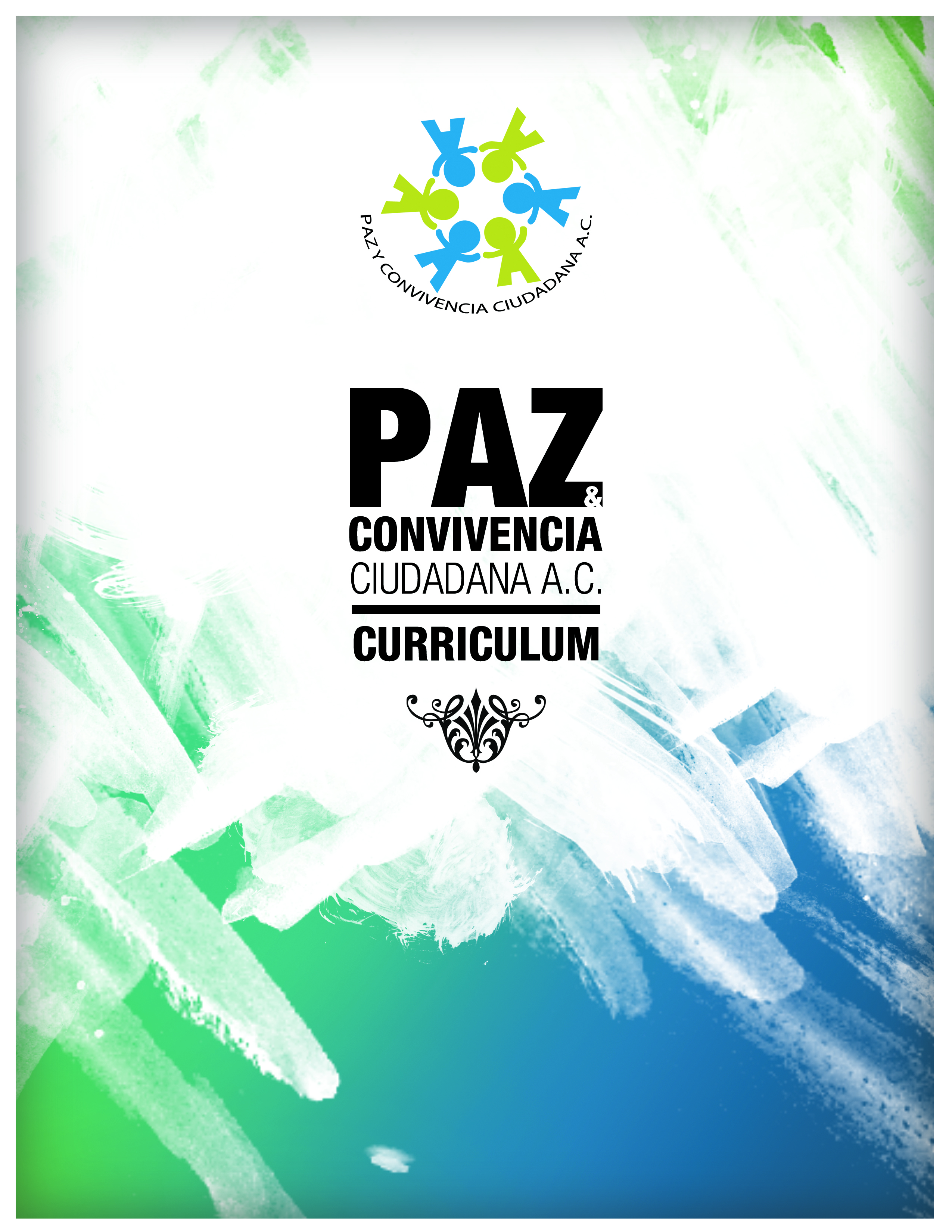 MisiónLlevar a cabo acciones de prevención de la violencia en el ámbito familiar, escolar y comunitario.VisiónGenerar espacios de convivencia y libres de violencia.Valores Amor, respeto, tolerancia, comunicación, empatía, trabajo en equipo, transparencia.CLUNI: PCC09111408011R.F.C: PCC091114C95Correo Electrónico contacto@pazyconvivencia.org.Pagina Webwww.pazyconvivencia.orgEXPERIENCIA PROFESIONALProgramas de Prevención del Delito que promueven la cohesión social, a través de la participación ciudadana.Implementación del Programa de Horario Extendido en escuelas de nivel básico públicas, ubicadas en zonas de alta incidencia delictiva.De Agosto del 2010, a la fechaDiagnóstico de violencia escolarDiagnóstico nutricionalPromover la participación comunitaria en el entorno escolarDesarrollo del Programa de Horario Extendido, en base al sistema escolarizado Sistematización del programaMonitoreo y evaluación del ProgramaNúmero de beneficiarios: 712 participantes del programaNúmero de maestros: 60 instructoresNúmero de escuelas: 2 primarias y 2 secundarias
Aliados Estratégicos Fiscalía General del Estado de Chihuahua a través de su Depto. de Cultura de la Legalidad y el Centro Estatal de Prevención del Delito y Participación Ciudadana, Sub-Dirección de Prevención del Departamento de Seguridad Pública Municipal, INDESOL, Ichicult, Dif Estatal, Dif Municipal, Robótica Educativa, A.C., FECHAC, Red de Justicia Restaurativa, A.C., Escuela de Trabajo Social, Universidad Pedagógica Nacional, Universidad la SALLE.
ProductosManual de implementación de un Programa de Horario ExtendidoManual de Promotores de la PazManual de Prevención de Violencia EscolarManual de Cultura de la LegalidadManual de implementación Método ROBOTICA-EDUCAEXPERIENCIA PROFESIONALPrograma de Recuperación y Apropiación de Espacios Públicos.De junio del 2010, a la fecha. Diagnóstico de percepción de violenciaLínea de base por familia, 400 mts. a la redonda del espacio públicoDiagnósticos participativosDetección y fortalecimiento de liderazgos naturalesIntegración de Redes ComunitariasPlaneación estratégica comunitariaDesarrollo del Programa de recuperación y apropiación de espacios públicoMonitoreo y evaluación del ProgramaNúmero de beneficiarios: 15,513  participantes del programaNúmero de parques: 13 espacios públicos; 10 en etapa de consolidación social y 3 en etapa intermedia.Aliados EstratégicosFiscalía General del Estado de Chihuahua a través de su Depto. de Cultura de la Legalidad y el Centro Estatal de Prevención del Delito y Participación Ciudadana, Segob, SSPF, Sub-Dirección de Prevención del Departamento de Seguridad Pública Municipal, INDESOL, Programa Hábitat, Programa Sumar, Instituto Municipal del Deporte, Dif Municipal, FECHAC, Red de Justicia Restaurativa, A.C., Centro de Tratamiento para niños y jóvenes de Chihuahua, A.C., Centro de Intervención en Crisis ALMA CALMA, A.C., Centro de investigación y consultoría filantrópica, A.C., Observatorio Ciudadano, A.C., Vasijas de Barro, A.C., Universidad Pedagógica Nacional, ULSA, Conservatorio de Música.
Productos:Manual de Participación Ciudadana para la Ciudad de Chihuahua.Manual de Recuperación y Apropiación de espacios públicos.Manual de Prevención del delito “Vecino Alerta”EXPERIENCIA PROFESIONALPrograma de Prevención de la Violencia hacia la MujerDe mayo a diciembre del 2011Programa de 14 módulos dirigidos a 420 mujeres, que habitan en zonas aledañas a los 16 centros comunitarios pertenecientes al DIF Municipal. Se trabajó en las siguientes etapas: Sensibilización de la violencia de género, derechos humanos y cultura de la no violencia.Sensibilización de la violencia de género, derechos humanos y cultura de la no violencia.Integración de redes de mujeres en base al Modelo de Acompañantes Solidarias.Se atendieron y canalizaron 38 casos de violencia extrema a instituciones privadas que salvaguardaran la vida de las mujeres.Continuidad a casos referenciados, de acuerdo a un convenio firmado con CAPPSINúmero de beneficiarios: 420  participantes del programaNúmero de espacios intervenidos: 16 Centros ComunitariosAliados EstratégicosSub-Dirección de Prevención del Departamento de Seguridad Pública Municipal, Programa Sumar, Dif Municipal, Centro de Intervención en Crisis ALMA CALMA, A.C., Ser, Creación Social, A.C.ProductosManual de prevención de la violencia hacia la mujer, para capacitadores y mujeres víctimas   del Delito.EXPERIENCIA PROFESIONALTalleres de Vigilancia Comunitaria y Conformación de Redes CiudadanasDe agosto a diciembre del 2012Sensibilización en temas de participación ciudadanaDetección y capacitación de liderazgos naturalesIntegración de Comités de VecinosIntegración de Redes Sociales de Seguridad Número de beneficiarios: 360  participantes del programaNúmero de colonias: 9Aliados EstratégicosSub-Dirección de Prevención del Departamento de Seguridad Pública Municipal, Programa de Rescate de Espacios Públicos, Programa Sumar, Dif Municipal, Centro de Investigación y Consultoría Filantrópica, A.C.ProductosManual de participación ciudadanaManual de integración de redes vecinalesEXPERIENCIA PROFESIONALTalleres de Prevención de Violencia Entre IgualesDe agosto a diciembre del 2012Diagnóstico de violencia escolar en Desarrollo de  Proyectos de Autoempleo, como medio de generador de ingresos: Clases de computación, clases de Ingles, taller de uñas, taller de piñatas, figuras de bombones, manualidades, bisutería.Escuelas públicas de nivel básico, ubicadas en zona de alta incidencia delictiva.Sensibilización y capacitación en prevención de violencia entre igualesConformación de Grupos Promotores de la PazMonitoreo y evaluación del programaNúmero de beneficiarios: 360  participantes del programaNúmero de escuelas: 10 Escuelas primarias.
Aliados EstratégicosPrograma de Rescate de Espacios Públicos, DIF Municipal, Centro de Intervención en Crisis ALMA CALMA, A.C.  ProductosManual de Promotores de PazEXPERIENCIA PROFESIONALPrograma de prevención de la violencia a través del deporteDe agosto a Diciembre de 2012Numero de colonias: 17 coloniasNúmero de Beneficiados: 430 adolescentes y jóvenesSesiones alternadas de futbol con psicologíaRed de Orquestas de PazDe Octubre del 2012- Junio del 2013Número de beneficiados: 60 niñosConvenio con el conservatorio de músicaPrograma de Prevención del delito “Vecino Alerta”De agosto a diciembre de 2012Número de beneficiados: 260 vecinosNumero de colonias: 13 colonias de alta incidencia delictivaTalleres de OFICIOSDe junio 2011 a Diciembre 2012, en Espacios PúblicosTaller de elaboración de TrapeadoresTaller de CarpinteríaTaller elaboración material  de limpiezaTaller de ElectricidadTaller de HerreríaNúmero de beneficiados: 480 usuarios.
Programa “Sumando Deporte en tu Colonia”De Junio a Diciembre del 2013Número de beneficiados: 1000 niñas y niñosNúmero de colonias: 16 centros comunitariosImplementar talleres y encuentros deportivos en las disciplinas de artes marciales, futbol y ajedrez, como una alternativa al ocio en zonas de alta vulnerabilidad.Programa “Red de Orquestas”De Junio a Diciembre del 2013Número de beneficiados: 150 niñas y niñosNúmero de colonias: 4 colonias ubicadas en el Polígono de Inseguridad 1, Cd. De ChihuahuaIntegrar a los habitantes de 4 colonias de alta incidencia delictiva, a través de la música, fortaleciendo los factores de protección en 150 menores.Programa “Abriendo Caminos”De Junio a Diciembre del 2013Número de beneficiados: 1000 beneficiariosNúmero de colonias: 2 colonias ubicadas en  2  Polígonos de Inseguridad, Cd. Juárez, Chih.Realizar un diagnóstico de salud mental, que coadyuve a integrar una línea de base y desarrollar un programa integral que favorezca las condiciones de desarrollo de los habitantes de las Col. Riberas del Bravo y Felipe ÁngelesHorarios Extendidos Programa ADN (Ampliando el Desarrollo de los Niños)No. de Escuelas trabajando bajo el Modelo ADN:Ciclo 2010 a 2011     2 EscuelasCiclo 2011 a 2012     4 EscuelasCiclo 2012 a 2013     6 EscuelasCiclo 2013 a 2014     7 EscuelasCiclo 2014 a 2015     7 EscuelasCiclo 2015 a 2016     14 EscuelasNo. De Alumnos atendidos del 2009 a la fecha:5,200 Alumnos del 2009 a la fechaNo. De Alimentos servidos:5,200 platos servidosServicios brindados:Apoyo a tareasClases deportivasComputaciónClases LudicoformativasCírculos de LecturaEventos de IntegraciónApoyo PsicológicoApoyo NutricionalFormación y Capacitación en:Prevención del Delito a través del Diseño Ambiental. USAID. Agosto 2014.Hablemos de Trascendencia. XV Encuentro FECHAC. 30 y 31 de Octubre 2014 Ciudad Segura a Través del Diseño Ambiental. Espacio 7 S. A. de C. V. María Elena Martínez. Noviembre 2014.Curso Interpretación del Estándar ISO 26000-2010. Centro Norgues. 15 de Noviembre del 2014.7º Foro Internacional Red América.  Red Interamericana de Fundaciones y Acciones Empresariales Para Desarrollo de Base. Mérida, Yucatán. Marzo 2015.Diplomado en Resiliencia Institutito de Logoterapia y Tanatología A. C. de Cd. Juárez, Chihuahua. Marzo-Diciembre 2015.Curso de Manejo Higiénico de Alimentos (impartido a personal de cocina de ADN 8 horas). COESPRIS. Noviembre 2015. Curso de Preparación de Alimentos. (impartido a personal de cocina). DIF Municipal. Marzo del 2016.CERTIFICACIONES Y RECONOCIMIENTOS:Modelo reconocido como Caso Ejemplar, avalado por la Secretaría de Gobernación, 2015.Reconocido y auditado por CONFIO  (Construyendo Organizaciones Civiles Transparentes A.C.) 2015AtentamenteLic. Emma Cecilia Olivares GándaraLOGROS OBTENIDOSIntegración y Desarrollo de la Red de Cohesión y Participación Social 1, 2,3 por Mí y por Mi Comunidad. (Unión de fortalezas, competencias y habilidades).Desarrollo del Modelo de Intervención Comunitaria para la Recuperación y Apropiación de 18 Espacios Públicos en la Ciudad de Chihuahua.Modelo Reconocido como las 11 mejores prácticas para el mejoramiento de la Convivencia a Nivel Nacional, distintivo otorgado por USAID y el Centro Nacional de Prevención del Delito y Participación Ciudadana, 2012. Participación en el Dialogo Internacional México- Unión Europea, dirigido por SEDESOL y Relaciones Exteriores.Participación en la 2da. Conferencia Internacional Ciudades Seguras, compartiendo experiencias del Modelo de Intervención, organizada por el Grupo 7.Colecta de Alimentos Participación en el Primer Dialogo de la Sociedad Civil por una Cultura de la Legalidad en el tema “Autoridades Morales en el Estado de Derecho” Oct.  20122da. Conferencia Internacional Ciudades Seguras, Universidad Iberoamericana, Nov. 2012.Asociación prototipo para la réplica del Modelo ADN en Mérida, Yucatán, a través de la Fundación del Empresariado Yucateco, A. C. 2012.Orquesta de Paz 2012.Participante en el I Congreso Nacional de Prevención del Delito y Participación Ciudadana, en la ciudad de México, 1, 2 y 3 Julio de 2013.Participante del Programa Vive la Legalidad Sede Washington y la OEA, 2013.Mejor organización en base al Sistema de Evaluación y Seguimiento al Fortalecimiento Institucional (SESFI) 2013.Organización con mayores horas de capacitación en base a datos del Centro para el Fortalecimiento de la Sociedad Civil.Participante en el 7° Congreso Hemisférico de Fundrising Latinoamérica “La procuración de fondos es un trabajo en equipo” en la ciudad de México, 22 y 23 de enero 2014.Participante en la Semana de la Prevención Social de la Violencia y la Delincuencia, en la ciudad de México,  mayo de 2014 Representante Estatal del Observatorio Nacional para la Prevención del Acoso y Violencia Escolar, A. C.Participación de 4,442 alumnos dentro del Programa ADN (Ampliando el Desarrollo del Niño), del 2010 al 2015.Manejo de 14 Escuelas trabajando bajo el Modelo ADN ( Ampliando el Desarrollo de los niños )Certificación en CONFIO  validación como Asociación con transparencia en el manejo de los recursos, 2015.Reconocimiento por parte de la Secretaria de Gobernación y USAID por estar dentro de las 10 mejores Practicas a nivel Nacional., 2015Reconocimiento como Caso Ejemplar en Prevención del Delito y Reinserción Social por la Organización de las Naciones Unidas México ONU 2016 CURSOS PROFESIONALESCurso ¨Trabajo en Equipo ¨ impartido por el Centro de Investigación y Consultoría Filantrópica, A.C. Junio 2010.Curso ¨Liderazgo ¨ impartido por el Centro de Investigación y Consultoría Filantrópica, A.C. Junio 2010.Curso ¨Comunicación Efectiva ¨ impartido por el Centro de Investigación y Consultoría Filantrópica, A.C. Julio 2010.Curso ¨ Conformación de Redes Sociales ¨ impartido por el Centro de Investigación y Consultoría Filantrópica, A.C. Julio 2010Curso ¨ La Familia ¨ impartido por el Centro de Investigación y Consultoría Filantrópica, A.C. Agosto 2010.Curso ¨ Educando con valores ¨ impartido por el Centro de Investigación y Consultoría Filantrópica, A.C. Septiembre 2010.Curso ¨ Recuperación de Espacios Públicos ¨ impartido por el Centro de Investigación y Consultoría Filantrópica, A.C. Octubre 2010Taller Cultura de la Legalidad, Impartido por Fiscalía General del Estado de Chihuahua, julio 2011Seguridad Comunitaria, por la Secretaria de Seguridad Pública Federal, julio 2011.Talleres de Oficios proyecto de autoempleo impartido por Centro de Tratamiento para niños y jóvenes de Chihuahua, A.C., Jul. a Diciembre 2011.Taller de Prevención del Delito, Impertido por Lic. Tomas Castillo, agosto 2011.Taller el Circo social como un medio de desarrollo de valores y la construcción de mejores relaciones de convivencia, agosto 2011 por Machincuepa Circo Social, AC.Taller de Diagnósticos Participativos para la Seguridad Ciudadana, Fiscalía General del Estado de Chihuahua, agosto 2011.Taller Prevención del Maltrato y Abuso Sexual infantil, agosto 2011 por Casa Amiga Ester Chávez Cano, AC.Taller de Prevención de la Violencia Familiar y de Género, Impartido por la Lic. Rosa Verónica Terrazas Aragonez, septiembre 2011.Taller de Participación Ciudadana y Seguridad Comunitaria, Impartido por Lic. Francisco Robles Berlanga, septiembre 2011.Taller Comunitario para la Recuperación y Gestión de Espacios Públicos para la Seguridad Ciudadana en Chihuahua, octubre 2011 por la Universidad Iberoamericana.  Curso de capacitación de Prevención de Adicciones, noviembre 2011 por Centro de Integración Juvenil.Taller de sensibilización en Justicia Restaurativa, diciembre 2011 por USAID.Capacitación de ecología y reciclaje, por la dependencia de Desarrollo Urbano y Ecología del Municipio de Chihuahua, marzo 2012.Diplomado en Programa de Capacitación para Facilitadores de Justicia Restaurativa con Organizaciones de la Sociedad Civil, de febrero a abril de 2012 por USAID.Seminario en Violencia de Género, mayo 2012 por la Asociación Oaxaqueña de Estudios Interdisciplinarios sobre Genero y Derechos Humanos, AC, “Pariter” y USAID.Curso ¨ Liderazgo¨ impartido por el Centro de Investigación y Consultoría Filantrópica, A.C. Julio 2012.Curso de Adicciones y tipos de Violencias, septiembre 2012.Participación en el Programa de Sustentabilidad Financiera 2012, octubre 2012 por CFOSC y AFP.Taller de Círculos de Análisis de Casos de Justicia Restaurativa, noviembre 2012, por USAID.Primeros  Auxilios impartido por Lic. Guadalupe Vallejo, Febrero 2013.Certificación bajo la metodología CPTED (Prevención del Crimen Mediante el Diseño Ambiental). Impartido por la Arq. Macarena Rau Vargas, abril 2013. Violencia y Perspectiva de Género por el Instituto Chihuahuense de la Mujer, mayo-junio 2013.Violencia, Discriminación y Derechos Humanos contra las Mujeres, por el Instituto Municipal de las Mujeres. Mayo 2013.Diplomado en “Estrategias de Seguridad y Prevención Social desde las Organizaciones de la Sociedad Civil”. Convocado por el Consejo Estatal de Seguridad Publica, el Gobierno del Estado a través de la Fiscalía General del Estado, El Secretariado Ejecutivo del Sistema Estatal de Seguridad Publica, la Facultad de Contaduría y Administración de la Universidad Autónoma de Chihuahua. enero a julio de 2013 Diplomado en “Programa de Liderazgo y Habilidades Directivas”. Impartido por el Centro para el Fortalecimiento de la Sociedad Civil. 70 hrs. de junio a noviembre del 2013.Taller Conformación de Comités  Ciudadanos, Francisco Robles Berlanga, junio 2013.Curso “Como Elaborar Proyectos Sociales con Perspectiva de Género”. Impartido dentro del Sistema Nacional de Capacitación a Distancia para el Desarrollo Social. 20 hrs. Del 5 de julio al 27 de septiembre de 2013.Curso “Fortalecimiento de Capacidades de las Organizaciones de la Sociedad Civil”, Organizado por la SEGOB. 24 de Octubre de 2013.Simposium de Terapia de Juego, impartido por CIFAC, octubre 2013.Curso “Reuniones Victima-Ofensor en Delitos de Alto Impacto” Impartido por la Agencia de los Estados Unidos para el Desarrollo Internacional, USAID a través de su Programa de Apoyo en Seguridad y Justicia. Del 28 al 30 de noviembre de 2013.Diplomado “Atención y Prevención del Abuso Sexual y el Maltrato Infantil, Áreas Psicológica, Medico Legal, Impartido por Asociación ACASMI, AC de febrero a octubre del 2014.Diplomado “Terapia de Juego”, Impartido por Asociación ACASMI, AC de febrero a noviembre del 2014.Diplomado para “Desarrolladores Institucionales”. Impartido por el Centro para el Fortalecimiento de la Sociedad Civil. 90 hrs. febrero del 2014.Diplomado en “Programa General de Capacitación para Mediadores dirigido a Organizaciones de la Sociedad Civil”. Impartido por la Agencia de los Estados Unidos para el Desarrollo Internacional, USAID. Del 10 al 28 de febrero de 2014.Taller “La Prevención de la Violencia y el Delito a través de Intervenciones Socio-Urbanas en el Espacio Público”. Grupo 7, 40 hrs. Del 07 al 11 de abril del 2014.Diplomado en Cultura de la Legalidad, noviembre 2012 a la fecha, por Fiscalía General del Estado.Diplomado Ciudad Segura: estrategias y acciones básicas. Tecnológico de Monterrey e Instituto del Banco Mundial, Diplomado virtual del 31 de marzo al 25 de julio del 2014.Taller de “Habilidades para la Vida, Perspectiva Juvenil y Resiliencia”, CAUCE Ciudadano, 40 hrs. junio de 2014. Taller de “Mediación Comunitaria”, Impartido por SUBSEMUN, 45 hrs, del 25 de agosto al 30 de septiembre de 2014. Participante del XV Encuentro FECHAC “Desarrollo Hablemos de Trascendencia”, del 30 al 31 de octubre de 2014.Participante del curso de Liderazgo “Vector Social del Presente LIDERES CUU”,  Impartido por el Centro para el Fortalecimiento de la Sociedad Civil 5 y 6 de noviembre de 2014.Diplomado en Resiliencia, Impartido por el Instituto de Logoterapia y Tanatología, S.C. Dic. 2015.Certificación en Practicas Restaurativas Agosto 2016.REFERENCIASLic. Sergio O. Zermeño Torres , Director del Consejo Local de FECHAC        (614 413-20-20), Correo electrónico: fechaccl@fechac.org.mxLic. Mario García Director del DIF Municipal General del Estado. 61412787417                   Estamos a sus órdenes.Lic. Emma Cecilia Olivares GándaraDirectora Ejecutiva6141564145contacto@pazyconvivencia.orgolivares.cecilia@yahoo.com.mx